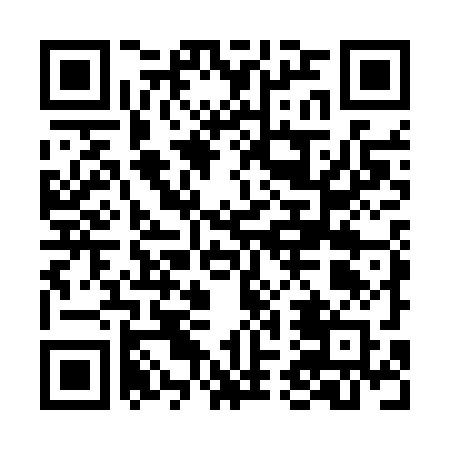 Prayer times for Monte da Varzea, PortugalMon 1 Apr 2024 - Tue 30 Apr 2024High Latitude Method: Angle Based RulePrayer Calculation Method: Muslim World LeagueAsar Calculation Method: HanafiPrayer times provided by https://www.salahtimes.comDateDayFajrSunriseDhuhrAsrMaghribIsha1Mon5:477:181:386:087:589:242Tue5:457:171:386:097:599:263Wed5:437:151:376:098:009:274Thu5:417:131:376:108:019:285Fri5:397:121:376:108:029:296Sat5:387:101:366:118:039:307Sun5:367:091:366:128:049:328Mon5:347:071:366:128:059:339Tue5:327:061:366:138:069:3410Wed5:317:041:356:138:079:3511Thu5:297:031:356:148:089:3712Fri5:277:011:356:158:099:3813Sat5:257:001:356:158:109:3914Sun5:236:581:346:168:119:4015Mon5:226:571:346:168:129:4216Tue5:206:551:346:178:139:4317Wed5:186:541:346:188:149:4418Thu5:166:531:336:188:159:4519Fri5:146:511:336:198:169:4720Sat5:136:501:336:198:179:4821Sun5:116:481:336:208:189:4922Mon5:096:471:336:208:199:5123Tue5:076:461:326:218:209:5224Wed5:066:441:326:218:219:5325Thu5:046:431:326:228:229:5526Fri5:026:421:326:238:239:5627Sat5:016:401:326:238:249:5728Sun4:596:391:326:248:259:5929Mon4:576:381:316:248:2610:0030Tue4:556:371:316:258:2710:02